проект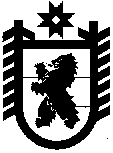 Российская ФедерацияРеспублика КарелияАдминистрация Главы Республики Карелия ПРИКАЗ             .2013		                                                           № г. ПетрозаводскО внесении изменений в приказ Администрации Главы Республики Карелияот 27 августа 2010 года № 218Приказываю:Внести в Положение о комиссии Администрации Главы Республики Карелия по соблюдению требований к служебному поведению государственных гражданских служащих Республики Карелия и урегулированию конфликта интересов, утвержденное Приказом Администрации Главы Республики Карелия от 27 августа 2010 года N 218 "Об утверждении Положения о комиссии Администрации Главы Республики Карелия по соблюдению требований к служебному поведению государственных гражданских служащих Республики Карелия и урегулированию конфликта интересов" (Собрание законодательства Республики Карелия, 2010, № 9, ст. 1179; № 11, ст. 1552; 2011, № 4, ст. 615), следующие изменения:1) в пункте 13:абзац второй подпункта «б» изложить в следующей редакции:обращение гражданина, замещавшего в Администрации должность государственной гражданской службы Республики Карелия, включенную в перечень должностей, утвержденный нормативным правовым актом Республики Карелия, о даче согласия на замещение на условиях трудового договора должности в организации и (или) выполнение в данной организации работы (оказание данной организации услуги) в течение месяца стоимостью более ста тысяч рублей на условиях гражданско-правового договора (гражданско-правовых договоров), если отдельные функции по государственному управлению этой организацией входили в его должностные (служебные) обязанности, до истечения двух лет со дня увольнения с гражданской службы;»;дополнить подпунктом «г» следующего содержания:«г) представление Главы Республики Карелия или уполномоченного им должностного лица, материалов проверки, свидетельствующих о представлении  гражданским служащим недостоверных или неполных сведений, предусмотренных частью 1 статьи 3 Федерального закона от 3 декабря 2012 г. № 230-ФЗ «О контроле за соответствием расходов лиц, замещающих государственные должности, и иных лиц их доходам» (далее - Федеральный закон «О контроле за соответствием расходов лиц, замещающих государственные должности, и иных лиц их доходам»);»;2) подпункт «а» пункта 15 изложить в следующей редакции:«а) в 3-дневный срок назначает дату заседания комиссии. При этом дата заседания комиссии для рассмотрения вопроса, указанного в абзаце втором подпункта «б» пункта 13 настоящего Положения, не может быть назначена позднее семи дней со дня поступления соответствующего обращения, для рассмотрения вопросов по иным основаниям дата заседания комиссии не может быть назначена позднее семи рабочих дней со дня поступления соответствующей информации;»;3)  пункт 21 изложить в следующей редакции:«21. По итогам рассмотрения вопроса, указанного в абзаце втором подпункта «б» пункта 13 настоящего Положения, комиссия принимает одно из следующих решений:а) дать гражданину согласие на замещение на условиях трудового договора должности в организации и (или) на выполнение в данной организации работ (оказание данной организации услуг) на условиях гражданско-правового договора, если отдельные функции по государственному управлению этой организацией входили в его должностные (служебные) обязанности;б) отказать гражданину в замещении на условиях трудового договора должности в организации и (или) на выполнение в данной организации работ (оказание данной организации услуг) на условиях гражданско-правового договора, если отдельные функции по государственному управлению этой организацией входили в его должностные (служебные) обязанности, и мотивировать свой отказ.О принятом решении гражданину направляется письменное уведомление в течение одного рабочего дня, он уведомляется устно в течение трех рабочих дней.»;4) дополнить пунктом 221 следующего содержания:«221. По итогам рассмотрения вопроса, указанного в подпункте «г» пункта 13 настоящего Положения, комиссия принимает одно из следующих решений:а) признать, что сведения, представленные гражданским служащим в соответствии с частью 1 статьи 3 Федерального закона «О контроле за соответствием расходов лиц, замещающих государственные должности, и иных лиц их доходам», являются достоверными и полными;б) признать, что сведения, представленные гражданским служащим в соответствии с частью 1 статьи 3 Федерального закона «О контроле за соответствием расходов лиц, замещающих государственные должности, и иных лиц их доходам», являются недостоверными и (или) неполными. В этом случае комиссия рекомендует Руководителю применить к нему конкретную меру ответственности и (или) направить материалы, полученные в результате осуществления контроля за расходами, в органы прокуратуры и (или) иные государственные органы в соответствии с их компетенцией.»;5) пункт 23 изложить в следующей редакции:«23. По итогам рассмотрения вопросов, предусмотренных подпунктами «а», «б» и «г» пункта 13 настоящего Положения, при наличии к тому оснований комиссия может принять иное, чем предусмотрено пунктами 19-22  и 221 настоящего Положения, решение. Основания и мотивы принятия такого решения должны быть отражены в протоколе заседания комиссии.».Руководитель Администрации Главы Республики Карелия						                В.Г. Баев